Caracteres que solo se aplican a ciertas variedadesDocumento preparado por la Oficina de la UniónDescargo de responsabilidad: el presente documento no constituye un documento de política u orientación de la UPOVRESUMEN	Este documento tiene por objeto presentar una propuesta de modificación de la orientación que se ofrece actualmente en el documento TGP/7 “Elaboración de las Directrices de Examen” a fin de permitir que se excluya la observación de un carácter sobre la base del nivel de expresión de un carácter pseudocualitativo o cuantitativo anterior.	Se invita al TC a examinar:	a)	los ejemplos de caracteres cuantitativos y pseudocualitativos facilitados por los TWP, en sus sesiones de 2019, a fin de mostrar cómo puede emplearse el enfoque propuesto de manera que no plantee riesgos respecto de las decisiones sobre la distinción, expuestos en el párrafo 20 de este documento; y	b)	la propuesta de modificación de la orientación que se ofrece en la nota orientativa 18 (GN 18) del documento TGP/7 a fin de permitir la exclusión de un carácter de la observación sobre la base del nivel de expresión de un carácter pseudocualitativo o cuantitativo anterior de la manera siguiente, expuesta en el párrafo 21 de este documento.	En el presente documento se utilizan las abreviaturas siguientes:TC: 	Comité TécnicoTC-EDC: 	Comité de Redacción AmpliadoTWA:	 	Grupo de Trabajo Técnico sobre Plantas AgrícolasTWC:		Grupo de Trabajo Técnico sobre Automatización y Programas InformáticosTWF:		Grupo de Trabajo Técnico sobre Plantas Frutales TWO: 	Grupo de Trabajo Técnico sobre Plantas Ornamentales y Árboles Forestales TWV:		Grupo de Trabajo Técnico sobre HortalizasTWP:		Grupos de Trabajo Técnico	El presente documento se estructura del modo siguiente:RESUMEN	1ANTECEDENTES	2Observaciones formuladas por los Grupos de Trabajo técnico en sus  sesiones de 2019	3PROPUESTA	4ANEXO	EXTRACTO DEL DOCUMENTO TG/13/11 (LECHUGA)ANTECEDENTES	En el documento TGP/7 se ofrece la orientación siguiente sobre los caracteres que solo se aplican a ciertas variedades:“GN 18	(Plantilla de los documentos TG: capítulo 7: columna 3) – Presentación de caracteres: título de un carácter[…]“3.	Caracteres que solo se aplican a ciertas variedades En algunos casos, por el nivel de expresión de un carácter cualitativo anterior puede determinarse que un carácter subsiguiente no es aplicable, por ejemplo, no será posible describir la forma de los lóbulos de la hoja en una variedad que no los tenga. En los casos en que ello no resulta evidente, o si los caracteres están separados en la tabla de caracteres, el título del carácter subsiguiente está precedido por una referencia subrayada a los tipos de variedades a los que se aplica, sobre la base del carácter precedente, por ejemplo:“‘Solo variedades con flor: tipo: simple: Flor: forma’”	En su quincuagésima tercera sesión, celebrada en Ginebra del 3 al 5 de abril de 2017, el TC consideró si procede modificar el párrafo 3 de la nota orientativa 18 “Caracteres que solo se aplican a ciertas variedades” del documento TGP/7, a fin de aclarar que no solo por el nivel de expresión de un carácter cualitativo anterior sino también, en algunos casos, por el nivel de expresión de un carácter pseudocualitativo o cuantitativo anterior puede determinarse que un carácter subsiguiente no es aplicable (véanse los párrafos 134 y 135 del documento TC/53/31 “Informe”).	En su quincuagésima cuarta sesión, celebrada en Ginebra los días 29 y 30 de octubre de 2018, el TC examinó el documento TC/54/15 “Caracteres que solo se aplican a ciertas variedades” (véanse los párrafos 213 a 216 del documento TC/54/31).	En su quincuagésima cuarta sesión, el TC consideró la propuesta de modificación de la orientación que se ofrece en la nota orientativa 18 (GN 18) del documento TGP/7 a fin de permitir la exclusión de un carácter de la observación sobre la base del nivel de expresión de un carácter pseudocualitativo o cuantitativo anterior, de la manera siguiente (se indica sombreado y tachado el texto que se propone suprimir y sombreado y subrayado él que se propone añadir):“3. Caracteres que solo se aplican a ciertas variedadesEn algunos casos, por el nivel de expresión de un carácter cualitativo anterior puede determinarse que un carácter subsiguiente no es aplicable, por ejemplo, no será posible describir la forma de los lóbulos de la hoja en una variedad que no los tenga. En los casos en que ello no resulta evidente, o si los caracteres están separados en la tabla de caracteres, el título del carácter subsiguiente está precedido por una referencia subrayada a los tipos de variedades a los que se aplica, sobre la base del carácter precedente, por ejemplo: “Solo variedades con flor: tipo: simple: Flor: forma”	El TC consideró la propuesta de que, junto con la modificación de la GN 18 del documento TGP/7, se incluya la siguiente advertencia acerca de las implicaciones de emplear ese enfoque:“La exclusión de caracteres de la observación sobre la base de un carácter pseudocualitativo o cuantitativo anterior deberá utilizarse con precaución, teniendo en cuenta las posibles implicaciones de cara al examen de la distinción. Puede emplearse un cuadro de agrupamiento para asegurar que se excluyen caracteres de la observación únicamente cuando existe una base sólida para ello.”	El TC convino en que el cuadro de agrupamiento es un ejemplo complejo (véase el Anexo de este documento). El TC convino además en que es necesario que se aporten ejemplos adecuados de un carácter cuantitativo y de un carácter pseudocualitativo a fin de mostrar cómo puede emplearse el enfoque de manera que no plantee riesgos respecto de las decisiones sobre la distinción. También sería necesario aportar ejemplos de casos inadecuados para poner de manifiesto los riesgos.Observaciones formuladas por los Grupos de Trabajo técnico en sus 
sesiones de 2019	El TWO, en su quincuagésima primera sesión, celebrada en Christchurch (Nueva Zelandia) del 18 al 22 de febrero de 2019, el TWV, en su quincuagésima tercera sesión, celebrada en Seúl (República de Corea) del 20 al 24 de mayo de 2019, y el TWF, en su quincuagésima sesión, celebrada en Budapest (Hungría) del 24 al 28 de junio de 2019, examinaron el documento TWP/3/9 “Characteristics which only apply to certain varieties” (Caracteres que solo se aplican a ciertas variedades) (véanse los documentos TWO/51/12 “Report”, párrafos 19 a 23, TWV/53/14 “Report”, párrafos 12 a 16, y TWF/50/13 “Report”, párrafos 11 y 13).	El TWO, el TWV y el TWF examinaron la petición de que se aporten ejemplos adecuados de caracteres cuantitativos y pseudocualitativos a fin de mostrar cómo puede emplearse el enfoque propuesto de manera que no plantee riesgos respecto de las decisiones sobre la distinción.	El TWO convino en que cuando una estructura se describe como “ausente o muy débil” en parte de una planta, es posible que sea difícil o impracticable observar otros caracteres en esa estructura. Por ejemplo, sería impracticable observar “Pelo: color” en una parte de planta con “presencia de pelos: ausentes o muy débil”.	El TWO convino en que el carácter pseudocualitativo (PQ) de las directrices de examen de la dalia (TG/226/1) expuesto a continuación es un ejemplo adecuado para mostrar cómo puede emplearse el enfoque propuesto de manera que no plantee riesgos respecto de las decisiones sobre la distinción.Carácter (PQ) 21: Capítulo: tipo: sencillo (1); semidoble (2); doble tipo margarita (3); doble (4)Carácter cuantitativo (QN) 26: Únicamente variedades con capítulo doble y doble tipo margarita: Capítulo: altura: corta (3); media (5); alta (7)	El TWO convino en que es preferible que el título del carácter incorpore la exclusión y, si fuera necesario, puede facilitarse una explicación en las directrices de examen.	El TWV coincidió en que cuando una estructura se describe como “ausente o débil” en parte de una planta, es posible que sea difícil observar otros caracteres en esa estructura. Por ejemplo, en las directrices de examen de la lechuga (TG 13/11), el carácter 3: “Planta: grado de solapamiento de la parte superior de las hojas, indicado como QN, con los grados de expresión (1) “ausente o débil, (2) medio, (3) fuerte”. Sin embargo, el TWV convino en que, junto con el cuadro facilitado en el capítulo 5.3 de las directrices de examen, reduce los riesgos de las decisiones sobre la distinción y, en consecuencia, propicia el uso de estos cuadros cuando son necesarios.	El TWV convino en que el carácter pseudocualitativo (PQ) de las directrices de examen de la achicoria de hoja (TG/154/4) expuesto a continuación es un ejemplo adecuado para mostrar cómo puede emplearse el enfoque propuesto de manera que no plantee riesgos respecto de las decisiones sobre la distinción.Carácter (PQ) 16: “Solo para variedades que forman repollo: ausente (1); cerrado (2); abierto (3)”Carácter (QN) 17: “Solo para variedades que forman repollo: Época de formación del repollo: muy temprana (1); temprana (3); media (5); tardía (7); muy tardía (9)”	El TWF convino en que el carácter cuantitativo de las directrices de examen de la higuera (TG/265/1) expuesto a continuación es un ejemplo adecuado para mostrar cómo puede emplearse el enfoque propuesto de manera que no plantee riesgos respecto de las decisiones sobre la distinción.Carácter (QN) 17: “Hoja: tipo predominante: entera (1); trilobulada (2); pentalobulada (3)”Carácter (PQ) 18: “Solo variedades con tipo predominante de hoja: entera: Hoja: forma: cordiforme (1); triangular (2); lanceolada (3); elíptica (4)”	Las observaciones formuladas por el TWA, en su cuadragésima octava sesión, que se celebrará en Montevideo (Uruguay), del 16 al 20 de septiembre de 2019, y el TWC, en su trigésima séptima sesión, que se celebrará en Hangzhou (China), del 14 al 16 de octubre de 2019, se expondrán en una adición al presente documento.PROPUESTA	Teniendo en cuenta las observaciones formuladas por los TWP, en sus sesiones de 2019, se propone al TC que examine los caracteres siguientes como ejemplos adecuados de caracteres cuantitativos y pseudocualitativos a fin de ilustrar cómo puede emplearse el enfoque de manera que no plantee riesgos respecto de la distinción:Directrices de examen de la dalia (TG/226/1):Carácter (PQ) 21: Capítulo: tipo: sencillo (1); semidoble (2); doble tipo margarita (3); doble (4)Carácter (QN) 26: Únicamente variedades con capítulo doble y doble tipo margarita: Capítulo: altura: corta (3); media (5); alta (7)Directrices de examen de la achicoria de hoja (TG/154/4):Carácter (PQ) 16: “Solo para variedades que forman repollo: ausente (1); cerrado (2); abierto (3)”Carácter (QN) 17: “Solo para variedades que forman repollo: época de formación del repollo: muy temprana (1); temprana (3); media (5); tardía (7); muy tardía (9)”Directrices de examen de la higuera (TG/265/1):Carácter (QN) 17: “Hoja: tipo predominante: entera (1); trilobulada (2); pentalobulada (3)”Carácter (PQ) 18: “Solo variedades con tipo predominante de hoja: entera: Hoja: forma: cordiforme (1); triangular (2); lanceolada (3); elíptica (4)”	Teniendo en cuenta las observaciones formuladas por los TWP en sus sesiones de 2019, se propone al TC que examine la propuesta de modificación de la orientación que se ofrece en la nota orientativa 18 (GN 18) del documento TGP/7 a fin de permitir la exclusión de un carácter de la observación sobre la base del nivel de expresión de un carácter pseudocualitativo o cuantitativo anterior de la manera siguiente (se indica sombreado y tachado el texto que se propone suprimir sombreado y subrayado él que se propone añadir):3. Caracteres que solo se aplican a ciertas variedadesEn algunos casos, por el nivel de expresión de un carácter cualitativo anterior puede determinarse que un carácter subsiguiente no es aplicable, por ejemplo, no será posible describir la forma de los lóbulos de la hoja en una variedad que no los tenga. En los casos en que ello no resulta evidente, o si los caracteres están separados en la tabla de caracteres, el título del carácter subsiguiente está precedido por una referencia subrayada a los tipos de variedades a los que se aplica, sobre la base del carácter precedente.Los siguientes ejemplos ilustran cómo puede emplearse el enfoque propuesto para los caracteres QL, PQ y QN de manera que no plantee riesgos respecto de las decisiones sobre la distinción(QL) Solo variedades con tipo de flor: simple:  Flor: forma[completar]Los siguientes son ejemplos de casos de caracteres PQ y QN en que no sería adecuado excluir caracteres subsiguientes por los motivos explicados.[completar]La exclusión de caracteres de la observación sobre la base de un carácter pseudocualitativo (PQ) o cuantitativo (QN) anterior deberá utilizarse con precaución, teniendo en cuenta las posibles implicaciones de cara al examen de la distinción.	Se invita al TC a considerar:	a)	los ejemplos de caracteres cuantitativos y pseudocualitativos facilitados por los TWP, en sus sesiones de 2019, a fin de mostrar cómo puede emplearse el enfoque propuesto de manera que no plantee riesgos respecto de las decisiones sobre la distinción, expuestos en el párrafo 20 de este documento; y	b)	la propuesta de modificación de la orientación que se ofrece en la nota orientativa 18 (GN 18) del documento TGP/7 a fin de permitir la exclusión de un carácter de la observación sobre la base del nivel de expresión de un carácter pseudocualitativo o cuantitativo anterior de la manera siguiente, expuesta en el párrafo 21 de este documento.[Sigue el Anexo]EXTRACTO DEL DOCUMENTO TG/13/11 (LECHUGA)[Fin del Anexo y del documento]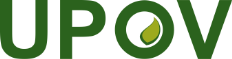 SUnión Internacional para la Protección de las Obtenciones VegetalesComité TécnicoQuincuagésima quinta sesión
Ginebra, 28 y 29 de octubre de 2019TC/55/12Original: InglésFecha: 5 de septiembre de 2019TipoVariedades ejemploPlanta: grado de solapamiento de la parte superior de las hojas (car. 3)Hoja: número de divisiones (car. 6)Hoja: grosor (car. 17)Hoja: ondulación del borde (car. 20)Hoja: nervadura 
(car. 25)Solo variedades con grado de solapamiento de la parte superior de las hojas medio o fuerte: Cogollo: forma en sección longitudinal (car. 27)Tipo mantecosoClarion, Maikönig, Sartremedio a fuerteausentes o muy bajodelgada a gruesaausente a débilno flabeliformecircular o achatada estrechaTipo NovitaNorvickausente o débilausentes o muy bajodelgada a mediamuy débil a mediaflabeliforme-Tipo IcebergGreat Lakes 659, Roxette, Saladin, Vanguard 75fuerteausentes o muy bajogruesaausente a mediaflabeliformecircular o achatada estrechaTipo BataviaAquarel, Curtis, Funnice, Felucca, Grand Rapids, Masaida, Visyonausente o débil a fuerteausentes o muy bajomedia a gruesadébil a muy fuerteflabeliformeelíptica ancha, circular o achatada estrechaTipo Frisée d'AmériqueBijou, Blonde à couper amélioréeausente o débilausentes o muy bajodelgadaausente a fuerteflabeliforme, no flabeliforme o semiflabeliforme-Tipo LolloLollo rossa, Revolutionausente o débilausentes o muy bajodelgadafuerte a muy fuerte flabeliforme-Tipo OakleafCatalogna, Kipling, Muraï, Salad Bowlausente o débilbajo a altodelgadaausente a débilflabeliforme, no flabeliforme o semiflabeliforme-Tipo de hoja multidivididaCurletta, Duplex, Jadigon, Rodagioausente o débilmedio a muy altodelgadadébil a muy fuerteflabeliforme-Tipo FrilliceFrilettausente o débilausentes o muy bajogruesadébil a fuerteflabeliforme-Tipo CosActarus, 
Blonde maraîchère, Pinokkioausente o débil a medio ausentes o muy bajomedia a gruesaausente a débilno flabeliformeelíptica estrechaTipo “de cogollo”Craquerelle du Midi, Sucrine, Xanaduausente o débil a medioausentes o muy bajomedia a gruesaausente a débilno flabeliformeelíptica ancha, circular o achatada estrechaTipo “de tallo”Celtuce, Guasihongausente o débilausentes o muy bajodelgada a mediaausente a débilno flabeliforme-